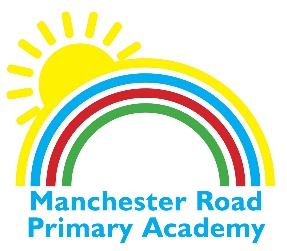                                  ACADEMY NEWSLETTER 1st March 2019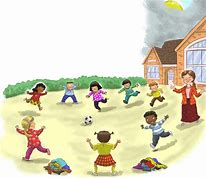 